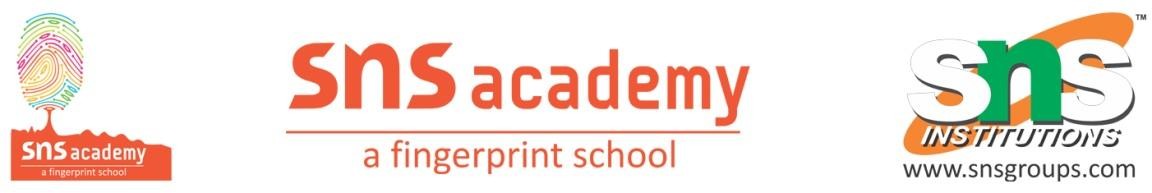 Grade:5                  From  a Railway Carriage    What are some sights the poet saw during his journey? List any three.  Three sights the poet saw during his journey:A child who clambers and scramblesA tramp who stands and gazesA mill and a river.What are ‘faries’ and ‘witches’ compared to in the poem?They are compared to bridges, houses, hedges and ditches.What are the different ways the poet describes the swift movement of the train. Pick phrases from the poem and write them.            Charging along like troop in a battle, Fly as thick as driving rain.All of the sights of the hill and the plain      Fly as thick as driving rainWhat two things are being compared here? Explain briefly.The sight of hill and plain are compared to driving rain, because it goes by so quickly.Each a glimpse and gone forever? It means that each sight only stays for a second and then it disappears.6. Does the poet enjoy the train journey? Why?Write the answer in your own words.Vocabulary HedgesTroopsClambersScramblesBramblesTrampGazesStringingLumping10. Glimpse